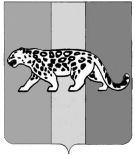 ПРИМОРСКИЙ КРАЙАДМИНИСТРАЦИЯ НАДЕЖДИНСКОГО МУНИЦИПАЛЬНОГО РАЙОНАП О С Т А Н О В Л Е Н И Е14 июня 2017 года                      с. Вольно-Надеждинское                                         № 715Об утверждении Положения о проведении эвакуационных мероприятий в особый период, при возникновении чрезвычайных ситуаций природного и техногенного характера и их обеспечение на территории Надеждинского муниципального районаРуководствуясь Федеральными законами от 06.10.2003 № 131-ФЗ «Об общих принципах организации местного самоуправления в Российской Федерации», от 21.12.1994 № 68-ФЗ «О защите населения и территорий от чрезвычайных ситуаций природного и техногенного характера», постановлениями Правительства Российской Федерации от 22.06.2004 № 303 «О порядке эвакуации населения, материальных и культурных ценностей в безопасные районы», от 21.05.2017 № 304 «О классификации чрезвычайных ситуаций природного и техногенного характера», Законом Приморского края от 02.12.1999 № 74-КЗ «О защите населения и территорий Приморского края от чрезвычайных ситуаций природного и техногенного характера», постановлением Администрации Приморского края от 28.08.2013 № 5-дсп «Об организации эвакуации населения, материальных и культурных ценностей Приморского края в безопасные районы», Уставом Надеждинского муниципального района, администрация Надеждинского муниципального районаПОСТАНОВЛЯЕТ:1.	Утвердить Положение о проведении эвакуационных мероприятий в особый период, при возникновении чрезвычайных ситуаций природного и техногенного характера и их обеспечение на территории Надеждинского муниципального района (прилагается).2.	Постановление администрации Надеждинского муниципального района от 01.12.2015 № 427 «Об утверждении Положения о проведении эвакуационных мероприятий в особый период, при возникновении чрезвычайных ситуаций природного и техногенного характера и их обеспечение на территории Надеждинского муниципального района» признать утратившим силу.3.	Общему отделу администрации Надеждинского муниципального района (Ульянич) опубликовать настоящее постановление в районной газете «Трудовая слава».4.	Отделу информатизации администрации Надеждинского муниципального района (Щурова) разместить настоящее постановление на официальном сайте администрации Надеждинского муниципального района в информационно-телекоммуникационной сети «Интернет».4.	Настоящее постановление вступает в силу со дня официального опубликования.5.	Контроль над исполнением данного постановления возложить на заместителя главы администрации Надеждинского муниципального района, курирующего на территории Надеждинского муниципального района вопросы в сфере предупреждения и ликвидации чрезвычайных ситуаций.И.о. главы администрации Надеждинского муниципального района 								Ж.М. АркадьеваПОЛОЖЕНИЕо проведении эвакуационных мероприятий в особый период, при возникновении чрезвычайных ситуаций природного и техногенного характера и их обеспечение на территории Надеждинского муниципального района1.	ОБЩИЕ ПОЛОЖЕНИЯ1.1.	Настоящее Положение о проведении эвакуационных мероприятий в особый период, при возникновении чрезвычайных ситуаций природного и техногенного характера и их обеспечение на территории Надеждинского муниципального района (далее - Положение), разработано в соответствии с Федеральными законами от 06.10.2003 № 131-ФЗ «Об общих принципах организации местного самоуправления в Российской Федерации», от 21.12.1994 № 68-ФЗ «О защите населения и территорий от чрезвычайных ситуаций природного и техногенного характера», постановлениями Правительства Российской Федерации от 22.06.2004 № 303 «О порядке эвакуации населения, материальных и культурных ценностей в безопасные районы», от 21.05.2017 № 304 «О классификации чрезвычайных ситуаций природного и техногенного характера», Законом Приморского края от 02.12.1999 № 74-КЗ «О защите населения и территорий Приморского края от чрезвычайных ситуаций природного и техногенного характера», и определяет порядок планирования и подготовки к проведению приема (рассредоточения) населения, материальных и культурных ценностей в военное время в безопасные районы Надеждинского муниципального района, порядок планирования и подготовки к проведению эвакуации (отселения) населения, материальных и культурных ценностей Надеждинского муниципального района в чрезвычайных ситуациях природного и техногенного характера в безопасные районы иных муниципальных образований, а также обеспечение указанных на территории Надеждинского муниципального района.1.2.	Эвакуация населения материальных и культурных ценностей планируется из зон возможных опасностей.1.3.	Зона возможных опасностей – зона возможных сильных разрушений, возможного радиоактивного заражения, химического и биологического загрязнения, возможного катастрофического затопления при разрушении гидротехнических сооружений в пределах 4-х часов добегания волны прорыва.1.4.	Зона возможных сильных разрушений – территория, в пределах которой в результате воздействия средств поражения здания и сооружения могут получить полные и сильные разрушения.1.5.	Общую организацию эвакуационных мероприятий на всех этапах планирования, подготовки и проведения в пределах своих полномочий осуществляет эвакуационная комиссия Надеждинского муниципального района, созданная на основании постановления администрации Надеждинского муниципального района.1.6.	Компетенция и полномочия эвакуационной комиссии Надеждинского муниципального района, а также функциональные обязанности членов эвакуационной комиссии Надеждинского муниципального района, определяются Положением об эвакуационной комиссии, утвержденным постановлением администрации Надеждинского муниципального района, а также функциональными обязанностями членов эвакуационной комиссии Надеждинского муниципального района.1.7.	Эвакуационная комиссия Надеждинского муниципального района, в том числе:1)	планирует и осуществляет мероприятия по подготовке к приему (рассредоточению) эвакуированного населения, материальных и культурных ценностей в безопасных районах Надеждинского муниципального района;2)	развертыванию лечебных и других организаций, необходимых для первоочередного обеспечения эвакуированного населения;3)	организовывает и контролирует работу аварийно-спасательных служб Надеждинского муниципального района по проведению и всестороннему обеспечению эвакуационных мероприятий;4)	организовывает взаимодействие по вопросам эвакуации с военным командованием воинских частей, дислоцирующихся на территории Надеждинского муниципального района.1.8.	Под отселением, в целях настоящего Положения, понимается частный случай эвакуации, включающий в себя комплекс мероприятий по организованному выводу (вывозу) населения из прогнозируемых или возникших зон чрезвычайных ситуаций природного и техногенного характера, его кратковременному размещению в ближайших безопасных районах, жизнеобеспечению и возвращению его в пункты постоянного проживания после прекращения опасных факторов, угрожающих жизни и здоровью людей.1.9.	Эвакуация населения, материальных и культурных ценностей (далее - эвакуация), осуществляются по решению главы администрации Надеждинского муниципального района.При возникновении чрезвычайной ситуации локального характера, требующей принятия безотлагательного решения, экстренная эвакуация может быть осуществлена по решению начальника дежурно-диспетчерской службы потенциально – опасного объекта (далее - ПОО).Основанием для принятия решения на проведение эвакуации является наличие угрозы жизни и здоровью людей, поражения животных, утраты материальных и культурных ценностей.1.10.	Эвакуационные мероприятия включают в себя следующие понятия:1.10.1.	Эвакуация населения, материальных и культурных ценностей в безопасные районы - это комплекс мероприятий по организованному вывозу (выводу) населения, материальных и культурных ценностей из зон, непосредственно примыкающих к государственной границе Российской Федерации, возможных сильных разрушений, возможного радиоактивного загрязнения, возможного химического заражения, возможного катастрофического затопления (далее - зоны эвакуации) и его размещению в безопасных районах.1.10.2.	Безопасный район представляет собой территорию, расположенную вне зон возможных разрушений, возможного радиоактивного загрязнения, возможного химического заражения, возможного катастрофического затопления и подготовленную для жизнеобеспечения местного и эвакуированного населения, а также для размещения и хранения материальных и культурных ценностей.1.10.3.	Жизнеобеспечение населения в чрезвычайных ситуациях - совокупность взаимоувязанных по времени, ресурсам и месту проведения силами и средствами единой государственной системы предупреждения и ликвидации чрезвычайных ситуаций мероприятий, направленных на создание и поддержание условий, минимально необходимых для сохранения жизни и поддержания здоровья людей в зонах чрезвычайной ситуации, на маршрутах их эвакуации и в местах размещения эвакуированных по нормам и нормативам по чрезвычайным ситуациям, разработанным и утвержденным в установленном порядке.1.11.	К основным элементам жизнеобеспечения эвакуируемого населения относится:1)	обеспечение жильем;2)	обеспечение продуктами питания, водой, товарами первой необходимости, коммунально-бытовыми услугами;3)	охрана общественного порядка;4)	противопожарное обеспечение;5)	медицинское обеспечение;6)	инженерное обеспечение;7)	материально-техническое обеспечение.1.12.	В зависимости от обстановки, времени и сроков проведения могут быть следующие виды эвакуации:1)	упреждающая (заблаговременная) эвакуация – проводится при получении достоверных данных о высокой вероятности возникновения аварии на ПОО, зонах действия первичных и вторичных поражающих факторов, который выйдет за пределы организации, эксплуатирующий объект, или ее санитарной зоны (при ее наличии), стихийного бедствия, военного конфликта;2)	экстренная (безотлагательная) эвакуация – проводится в случае возникновения чрезвычайной ситуации. Вывод (вывоз) населения, материальных и культурных ценностей из зон чрезвычайных ситуаций осуществляется при малом времени упреждения и в условиях воздействия на людей поражающих факторов источника чрезвычайной ситуации.1.13.	Эвакуация в зависимости от масштаба чрезвычайной ситуации природного и техногенного характера организуется на локальном, муниципальном, межмуниципальном, региональном уровнях.Общую организацию эвакуационных мероприятий на всех этапах планирования, подготовки и проведения в пределах своих полномочий осуществляют:1)	на локальном уровне – должностные лица организаций, ответственные за эвакуационные мероприятия, при необходимости – эвакуационная комиссия Надеждинского муниципального района;2)	на муниципальном уровне - эвакуационная комиссия Надеждинского муниципального района;3)	на межмуниципальном и региональном уровне - эвакуационная комиссия Надеждинского муниципального района совместно с эвакуационной комиссией Приморского края.1.14.	Степень готовности к проведению эвакуационных мероприятий в военное время и реальность разработанных планов эвакуации Надеждинского муниципального района, организаций, осуществляющих свою деятельность на территории Надеждинского муниципального района (далее – организации), оценивается в ходе учений, тренировок, комплексных и специальных проверок деятельности администрации Надеждинского муниципального района, организаций по предупреждению и ликвидации чрезвычайных ситуаций природного и техногенного характера.1.15.	Комплексные и специальные проверки осуществляются комиссией департамента гражданской защиты Приморского края в соответствии с Планом основных мероприятий Приморского края в области гражданской обороны, предупреждения и ликвидации чрезвычайных ситуаций, обеспечения пожарной безопасности и безопасности людей на водных объектах на текущий год, утвержденным Губернатором Приморского края. 2.	ПЛАНИРОВАНИЕ, ПОДГОТОВКА И ПРОВЕДЕНИЕ  ЭВАКУАЦИОННЫХ МЕРОПРИЯТИЙ2.1.	Планирование, подготовка и проведение эвакуационных мероприятий, проводится в соответствии с Федеральными законами от 06.10.2003 № 131-ФЗ «Об общих принципах организации местного самоуправления в Российской Федерации», от 21.12.1994 № 68-ФЗ «О защите населения и территорий от чрезвычайных ситуаций природного и техногенного характера», Постановлениями Правительства Российской Федерации от 22.06.2004 № 303 «О порядке эвакуации населения, материальных и культурных ценностей в безопасные районы», от 21.05.2017 № 304 «О классификации чрезвычайных ситуаций природного и техногенного характера», Порядком разработки, согласования и утверждения планов гражданской обороны и защиты населения (планов гражданской обороны), утвержденным Приказом Министра Российской Федерации по делам гражданской обороны, чрезвычайным ситуациям и ликвидации последствий стихийных бедствий от 16.02.2012 № 70ДСП, Законом Приморского края от 02.12.1999 № 74-КЗ «О защите населения и территорий Приморского края от чрезвычайных ситуаций природного и техногенного характера», постановлением администрации Приморского края от 28.08.2013 № 5-дсп «Об организации эвакуации населения, материальных и культурных ценностей Приморского края в безопасные районы», Методическими рекомендациями по планированию, подготовке и проведению эвакуации населения, материальных и культурных ценностей в безопасные районы, Руководством по эвакуации населения в чрезвычайных ситуациях природного и техногенного характера и другими нормативными правовыми актами Российской Федерации.2.2.	Планы приема, размещения и первоочередного жизнеобеспечения эвакуируемого и рассредоточиваемого населения, материальных и культурных ценностей Надеждинского муниципального района (далее - План приема) оформляется в виде приложений к планам мероприятий в области гражданской обороны и защиты населения.2.3.	План приема согласовывается с начальником Главного управления МЧС России по Приморскому краю, подписывается председателем эвакуационной комиссии Надеждинского муниципального района и утверждается главой администрации Надеждинского муниципального района.2.4.	Прием материальных и культурных ценностей проводится по завершению приема эвакуированного населения.2.5.	Прием, рассредоточение работников организаций, переносящих производственную деятельность в военное время в безопасные районы, рассредоточение работников организаций, а также прием неработающих членов семей указанных работников организовывается и проводится соответствующими должностными лицами эвакуационной комиссии Надеждинского муниципального района.2.6.	Планирование эвакуационных мероприятий проводится совместно с отделом по делам гражданской обороны, чрезвычайных ситуаций и пожарной безопасности администрации Надеждинского муниципального района, аварийно- спасательными службами Надеждинского муниципального района.2.7.	При получении распоряжения на прием эвакуированного населения, главой администрации Надеждинского муниципального района (руководителем гражданской обороны) вводится План приема.Начало проведения приема и рассредоточение эвакуированного населения осуществляется с учетом установленных сроков.2.8.	Оповещение и инструктаж местного населения о проведении приема эвакуированного населения, проводится с использованием систем централизованного оповещения местного уровня, локальных систем оповещения, радиовещательных и телевизионных станций.2.9.	Оповещение организаций, задействованных по Плану приема, осуществляется единой дежурно-диспетчерской службой Надеждинского муниципального района по действующим системам оповещения.2.10.	Для планирования, подготовки и проведения эвакуационных мероприятий постановлениями администрации Надеждинского муниципального района, решениями руководителей организаций создаются эвакуационные органы.2.11.	Планирование эвакуационных мероприятий осуществляется эвакуационными комиссиями соответствующего уровня совместно с отделом по делам гражданской обороны, чрезвычайных ситуаций и пожарной безопасности администрации Надеждинского муниципального района.2.12.	В целях организованного проведения эвакуации в безопасные районы при чрезвычайных ситуациях природного и техногенного характера планирование эвакуационных мероприятий проводится заблаговременно.2.13.	Планированию эвакуации предшествует изучение эвакуационной комиссией, отделом по делам гражданской обороны, чрезвычайных ситуаций и пожарной безопасности администрации Надеждинского муниципального района нормативных правовых актов в соответствующей сфере, сбор и подготовка необходимых данных, выбор безопасных районов размещения эвакуированного населения.2.14.	Должностные лица администрации Надеждинского муниципального района, руководители организаций в пределах своих полномочий несут персональную ответственность за организацию, обеспечение и проведение эвакуации в безопасные районы при возникновении чрезвычайных ситуаций природного и техногенного характера.2.15.	План по эвакуации населения, материальных и культурных ценностей в безопасные районы (далее - План эвакуации) оформляется в виде раздела к плану по предупреждению и ликвидации чрезвычайных ситуаций. План эвакуации состоит из текстовой части, карт, схем, графиков и расчетов.2.16.	План эвакуации подписывается председателем эвакуационной комиссии Надеждинского муниципального района, утверждается главой администрации Надеждинского муниципального района.2.17.	План эвакуации и План приема, разрабатываются в двух экземплярах.Первые экземпляры являются приложениями к плану мероприятий в области гражданской обороны и защиты населения и плану действий по предупреждению и ликвидации чрезвычайных ситуаций Надеждинского муниципального района, вторые экземпляры направляются в эвакуационную комиссию Приморского края.3.	РАЗМЕЩЕНИЕ В БЕЗОПАСНЫХ РАЙОНАХ3.1.	Определение безопасных районов и количество размещаемого в них эвакуируемого населения, материальных и культурных ценностей проводится заблаговременно в мирное время по согласованию с главой администрацией Надеждинского муниципального района и органами военного управления.3.2.	Определение безопасных районов количество размещаемого в них эвакуируемого населения, материальных и культурных ценностей возлагается главу администрации Надеждинского муниципального района, на своей территории, вне зон возможных опасностей.3.3.	Расчеты эвакуации работников организаций, переносящих производственную деятельность в военное время в безопасные районы, а также неработающих членов семей указанных работников, материальных и культурных ценностей по безопасным районам и видам транспортных средств, согласовывается с главой администрации Надеждинского муниципального района, принимающим вышеуказанные категории граждан, материальные и культурные ценности.3.4.	При выборе безопасных районов размещения неработающего эвакуируемого населения, материальных и культурных ценностей, организаций, продолжающих свою производственную деятельность в безопасных районах, учитываются возможности безопасного района эвакуации по размещению производственной базы.3.5.	На основании вышеизложенных расчетов по эвакуации работников организаций, переносящих производственную деятельность в военное время в безопасные районы, а также неработающих членов семей указанных работников, материальных и культурных ценностей разрабатываются документы всех эвакуационных органов, в соответствии с поставленными задачами.3.6.	Размещение эвакуированного населения в безопасных районах, возлагается на эвакуационную комиссию Надеждинского муниципального района, и осуществляется в соответствии с Методическими рекомендациями по планированию, подготовке и проведению эвакуации населения, материальных и культурных ценностей в безопасные районы.4.	ПРОВЕДЕНИЕ ЭВАКУАЦИИ ИЗ ЗОНЫ ЧРЕЗВЫЧАЙНОЙ СИТУАЦИИ4.1.	Порядок эвакуации из зон чрезвычайной ситуации в каждом конкретном случае определяется условиями возникновения и развития чрезвычайной ситуации, характером и пространственно- временными параметрами воздействия поражающих факторов источника чрезвычайной ситуации.4.2.	Эвакуация из районов чрезвычайной ситуации природного характера, проводится по территориально-производственному принципу в один этап от места сбора к местам временного размещения в непострадавших районах.В ходе этапа вывоз (вывод) эвакуированного населения, а также материальных и культурных ценностей из зоны чрезвычайной ситуации осуществляется транспортными средствами в соответствии с пунктами 5.2 - 5.9. настоящего Положения со сборных эвакуационных пунктов. Экстренная (безотлагательная) эвакуация населения из зоны чрезвычайной ситуации осуществляются без развертывания сборного эвакуационного пункта.4.3.	Эвакуация при аварии на химически опасном объекте проводится по территориальному принципу в один этап.Вывоз (вывод) из зоны заражения проводится экстренно, исходя из скорости распространения облака аварийно химически опасного вещества (далее - АХОВ) и возможности подачи эвакуационного транспорта в пункты сбора, посадки и отправки эвакуируемого населения до подхода облака АХОВ.При расположении химически опасных объектов на расстоянии, не обеспечивающем безопасную эвакуацию населения, защита населения проводится путем укрытия в защитных сооружениях.При невозможности своевременного укрытия населения в защитных сооружениях, укрытие проводится в жилых и служебных помещениях с принятием мер по их герметизации и с использованием средств индивидуальной защиты органов дыхания на верхних или нижних этажах (в зависимости от характера рспространения АХОВ).5.	ОБЕСПЕЧЕНИЕ ЭВАКУАЦИОННЫХ МЕРОПРИЯТИЙ5.1.	Руководство и проведение эвакуационных мероприятий осуществляется с заблаговременно создаваемых загородных пунктов управления администрации Надеждинского муниципального района, обеспеченных в необходимых объемах каналами и средствами связи, а также линиями привязки к сети связи общего пользования.5.2.	Транспортное обеспечение включает комплекс мероприятий по подготовке, распределению и эксплуатации транспортных средств, предназначенных для выполнения эвакуационных перевозок.5.3.	При планировании эвакуационных перевозок предусматривается использование всех технически исправных транспортных средств, пригодных для перевозки людей, материальных и культурных ценностей, находящихся во владении и пользовании организаций и администрации Надеждинского муниципального района.5.4.	Расчет необходимого количества транспортных средств, количество размещаемого в них эвакуированного населения, материальных и культурных ценностей из пунктов высадки эвакуированного населения, возлагается на администрацию Надеждинского муниципального района, в лице отдела по делам гражданской обороны, чрезвычайных ситуаций и пожарной безопасности администрации Надеждинского муниципального района.5.5.	При нехватке собственных необходимых транспортных средств, администрация Надеждинского муниципального района, заключает договор с транспортными организациями.5.6.	Транспортное обеспечение осуществляется транспортными организациями по заявке администрации Надеждинского муниципального района, в соответствии с договорами, заключенными между администрацией Надеждинского муниципального района с транспортными организациями.5.7.	Расчеты по транспортному обеспечению проводятся заблаговременно, до наступления обстановки чрезвычайной ситуации.5.8.	При недостаточности транспортных средств, предусмотренных пунктом 5.3. настоящего Положения, администрация Надеждинского муниципального района подает заявку в эвакуационную комиссию Приморского края на выделение дополнительных транспортных средств, для эвакуации из зоны чрезвычайной ситуации.5.9.	Эвакуационная комиссия Надеждинского муниципального района в пределах своих полномочий планирует и осуществляет транспортное обеспечение эвакуационных мероприятий, порядок проведения пешей эвакуации, а также определение маршрутов движения транспорта и пеших колонн.5.10.	Лечебно-эвакуационные и санитарно-противоэпидемиологические (профилактические) мероприятия в военное время, при возникновении чрезвычайных ситуаций природного и техногенного характера, включают в себя оказание медицинской помощи эвакуируемым на всех этапах эвакуации, проведением мероприятий по предупреждению возникновения и распространения инфекционных заболеваний.5.11.	Медицинское обеспечение эвакуационных мероприятий в военное время, при возникновении чрезвычайных ситуаций природного и техногенного характера, возлагается на краевые организации здравоохранения, осуществляющие свою деятельность на территории Надеждинского муниципального района.5.12.	Координация медицинского обеспечения эвакуационных мероприятий осуществляется департаментом здравоохранения Приморского края.5.13.	Инженерное обеспечение эвакуационных мероприятий в военное время, включают в себя создание необходимых условий для эвакуации населения путем обустройства объектов инженерной инфраструктуры в местах сбора эвакуируемого населения, на маршрутах эвакуации и в безопасных районах размещения.5.14.	Инженерное обеспечение эвакуационных мероприятий при эвакуации населения, материальных и культурных ценностей Надеждинского муниципального района в чрезвычайных ситуациях природного и техногенного характера, включает в себя оборудование в инженерном отношении маршрутов эвакуации, районов размещения эвакуируемого населения в безопасных районах.Организация инженерного обеспечения и координация работ всех звеньев осуществляется главой администрации Надеждинского муниципального района.5.15.	Коммунально-бытовое обеспечение эвакуируемого населения в военное время, в местах размещения в безопасных районах осуществляют организации жилищно-коммунального хозяйства.5.16.	К коммунально-бытовому обеспечению эвакуируемого населения относятся: 1)	водоснабжение эвакуируемого населения и объектов социальной инфраструктуры;2)	работа организаций по обеспечению тепловой и электрической энергией;3)	оборудование временных и стационарных объектов и пунктов быта (бани, прачечные и т.п.)5.17.	Планирование коммунально-бытового обеспечения и координация действий обеспечивающих его организацией, возлагаются на их руководителей и эвакуационную комиссию Надеждинского муниципального района.5.18.	Разведка состояния транспортных коммуникаций (железнодорожных участков, дорожной сети и водных акваторий), медицинской, эпидемиологической и ветеринарной обстановки, ведение радиационной и химической разведки выполняется аварийно-спасательными формированиями и аварийно-спасательными службами 5.19.	Организация, планирование и координирование разведки возлагается на администрацию Надеждинского муниципального района, соответствующие координационные органы и постоянно действующие органы управления единой государственной системы предупреждения и ликвидации чрезвычайных ситуаций.5.20.	Эвакуируемое население в военное время, обязано при себе иметь запас продовольствия на трое суток.Продовольственное обеспечение эвакуируемого населения в военное время, начиная с четвертых суток, осуществляется из резерва администрации Надеждинского муниципального района сроком на семь суток, далее из резерва Приморского края сроком на 30 суток, далее - из государственного резерва.5.21.	Эвакуированное население из зон чрезвычайных ситуаций природного и техногенного характера, в мирное время, обязано при себе иметь запас продовольствия на одни сутки.Расчет продовольственного обеспечения для эвакуируемого населения осуществляется администрацией Надеждинского муниципального района, начиная со вторых суток сроком на семь суток с учетом обеспечения, для Надеждинского муниципального района – не менее 50 пострадавших.Продовольственное обеспечение эвакуируемого населения при чрезвычайных ситуациях природного и техногенного характера, начиная с восьмых суток, осуществляется из резерва Приморского края с учетом обеспечения 1800 пострадавших сроком на 30 суток, далее – из государственного резерва.5.22.	Питание эвакуируемого населения при чрезвычайных ситуациях природного и техногенного характера организуется в столовых на пунктах временного размещения. При необходимости разворачиваются подвижные пункты продовольственного снабжения и подвижные пункты питания.  5.23.	Жизнеобеспечение, коммунально-бытовое обслуживание продовольственное и вещевое обеспечение при эвакуации населения, материальных и культурных ценностей Надеждинского муниципального района в чрезвычайных ситуациях природного и техногенного характера в пунктах временного размещения осуществляется администрации Надеждинского муниципального района, в соответствии с Методическими рекомендациями по организации первоочередного жизнеобеспечения населения в чрезвычайных ситуациях и работы пунктов временного размещения пострадавшего населения, утвержденными заместителем Министра Российской Федерации по делам гражданской обороны, чрезвычайным ситуациям и ликвидации последствий стихийных бедствий от 25.12.2013 № 2-4-87-37-14.5.24.	Организация продовольственного обеспечения, доставка продуктов питания с баз и складов возлагаются на администрацию Надеждинского муниципального района.5.25.	Обеспечение средствами индивидуальной защиты (далее – СИЗ) работающего населения производится в организациях по планам распределения и выдачи СИЗ организаций.5.26.	Неработающему населению СИЗ выдаются на пункте выдачи СИЗ по плану распределения и выдачи СИЗ администрации Надеждинского муниципального района в пределах границ зоны химического загрязнения (заражения) устанавливаемых вокруг химически опасных объектов.5.27.	Информирование и инструктирование эвакуируемого населения осуществляется в соответствии с пунктами 2.8. – 2.9. настоящего Положения.6.	ФИНАНСОВОЕ ОБЕСПЕЧЕНИЕ ЭВАКУАЦИОННЫХ МЕРОПРИЯТИЙ6.1.	Финансовое обеспечение эвакуационных мероприятий осуществляется в соответствии с законодательством Российской Федерации, а именно:1)	администрацией Приморского края – за счет средств бюджета Приморского края;2)	администрацией Надеждинского муниципального района - за счет средств бюджета Надеждинского муниципального района;3)	организациями - за счет собственных средств.УТВЕРЖДЕНОпостановлением администрации Надеждинского муниципального района от ______________№ ____